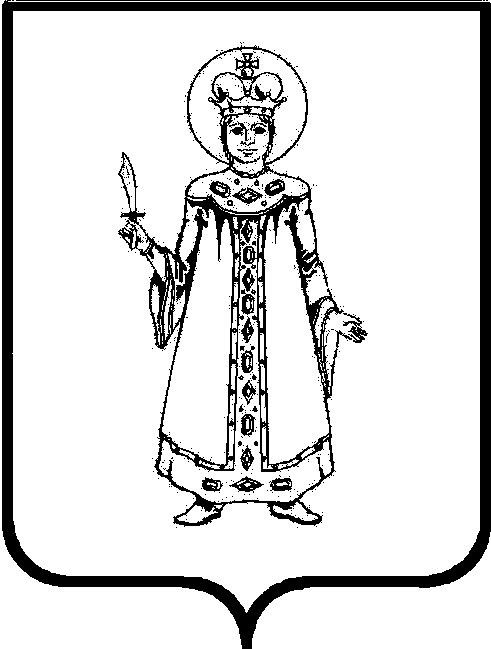 П О С Т А Н О В Л Е Н И ЕАДМИНИСТРАЦИИ СЛОБОДСКОГО СЕЛЬСКОГО ПОСЕЛЕНИЯ УГЛИЧСКОГО МУНИЦИПАЛЬНОГО РАЙОНАот 22.04.2021    № 89Об организации патрулирования военно-мемориальных объектов, расположенных на территории Слободского сельского поселенияВ соответствии c Федеральным законом от 13.03.1995 №32-ФЗ «О днях воинской славы и памятных датах России», в целях организованной подготовки к празднованию Дня Победы,  руководствуясь Уставом Слободского сельского поселения, 	АДМИНИСТРАЦИЯ ПОСЕЛЕНИЯ ПОСТАНОВЛЯЕТ:1. Обеспечить ежедневное патрулирование военно-мемориальных объектов, расположенных на территории Слободского сельского поселения в период с 01 по 10 мая 2021 г. 2. Утвердить План-график патрулирования военно-мемориальных объектов, расположенных на территории Слободского сельского поселения (прилагается).3. Контроль за исполнением постановления оставляю за собой. 4. Настоящее постановление вступает в силу с момента его обнародования (опубликования) согласно ст.38 Устава Слободского сельского поселения.Глава Слободского сельского поселения                                          М.А. Аракчеева Приложение № 1к постановлению Администрации Слободского сельского поселения № 89 от 22.04.2021План-график патрулирования военно-мемориальных объектов, расположенных на территории Слободского сельского поселения№ п/пМероприятияСроки,времяОтветственные лица, осуществляющие патрулирование объекта1.Могила погибших летчиков (д. Зубково)01-10.05.2021с 8:00 до 20:00Буланов А.Ю. – житель с. Никольское2. Могила погибших летчиков (с. Ефремово)01-10.05.2021с 8:00 до 20:00Сизова Л.М. – староста с. Ефремово;Соловьева Е.Л. – ведущий специалист, член Народной дружины «Клементьево»3.Памятник воинам-землякам, погибшим в годы Великой Отечественной войны (с. Клементьево)01-10.05.2021с 8:00 до 20:00Лебедева Н.Н. – командир Народной дружины «Клементьево;Соловьева Е.Л. – ведущий специалист, член Народной дружины «Клементьево»4.Мемориал Славы (с. Никольское)01-10.05.2021с 8:00 до 20:00Буланова С.Н. – депутат Муниципального Совета Слободского сельского поселения;Миленина Г.Г. – работник «Почты России» в с. Никольское;Ронгуль Т.Н. – староста ул. Центральная с. Никольское5.Памятник воинам-землякам, погибшим в годы Великой отечественной войны (с. Покровское)01-11.05.2021с 8:00 до 20:00Герасимова Е.В. – менеджер Покровского СДК6.Памятник воинам, погибшим в годы Великой Отечественной войны (с. Чурьяково)01-10.05.2021с 8:00 до 20:00Татаринова Е.А. – начальник отдела по социальным и организационным вопросам;Челидзе М.А. - председатель МКД № 76 в с. Чурьяково7.Памятник воинам, погибшим в годы Великой Отечественной войны (с. Дивная Гора)01-10.05.2021с 8:00 до 20:00Лимонова С.А. – менеджер Дивногорского сельского клуба;Смирнова В.В. – житель д. Варгуново8.Обелиск (д. Васильки)01-10.05.2021с 8:00 до 20:00Володина В.М. – староста д. Васильки9.Могила погибших летчиков (д. Пономарицы)01-10.05.2021с 8:00 до 20:00Лебедева Н.Н. – командир Народной дружины «Клементьево;Соловьева Е.Л. – ведущий специалист, член Народной дружины «Клементьево»